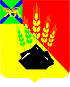 АДМИНИСТРАЦИЯ МИХАЙЛОВСКОГО МУНИЦИПАЛЬНОГО РАЙОНА ПОСТАНОВЛЕНИЕ 
22.06.2021                                              с. Михайловка                                                  № 700-паО внесении изменений в постановление администрации Михайловского муниципального района от 26.08.2013 № 1168-па «О создании комиссии по рассмотрению бюджетных проектировок на очередной финансовый год и плановый период для проведения конкурсного распределения принимаемых расходных обязательств Михайловского муниципального района на очередной финансовый год и плановый период»В соответствии с Федеральным законом от 06.10.2003 № 131-ФЗ «Об общих принципах организации местного самоуправления в Российской Федерации», на основании постановления администрации Михайловского муниципального района от 18.06.2012 № 504-па «Об утверждении Порядка конкурсного распределения принимаемых расходных обязательств Михайловского муниципального района» администрация Михайловского муниципального района ПОСТАНОВЛЯЕТ:1. Внести изменения в постановление администрации Михайловского муниципального района от 26.08.2013 № 1168-па «О создании комиссии по рассмотрению бюджетных проектировок на очередной финансовый год и плановый период для проведения конкурсного распределения принимаемых расходных обязательств Михайловского муниципального района на очередной финансовый год и плановый период» (далее – постановление) следующего содержания: 1.1. Приложение № 2 к постановлению изложить в новой редакции:«Приложение № 2к постановлению администрацииМихайловского муниципального районаот 26.08.2013 № 1168-паС О С Т А Вкомиссии по рассмотрению бюджетных проектировок на очередной финансовый год и плановый период для проведения конкурсного распределения принимаемых расходных обязательств  Михайловского муниципального района на очередной финансовый год и плановый период 2. Муниципальному казенному учреждению «Управление по организационно-техническому обеспечению деятельности администрации Михайловского муниципального района» (Горшкову А.П.) разместить настоящее постановление на официальном сайте администрации Михайловского муниципального района.3. Постановление вступает в силу со дня его подписания. 4. Контроль выполнения настоящего постановления оставляю за собой.Глава Михайловского муниципального района –Глава администрации района                                                       В.В. Архипов1.Архипов В.В.Глава Михайловского муниципального района –             глава администрации района, председатель комиссии2.Зубок П.А.Первый заместитель главы администрации, заместитель председателя комиссии 3.Хабарова Е.Г.главный специалист 1 разряда бюджетного отдела, секретарь комиссии4.Миколайчук Ю.Л.заместитель главы администрации, член комиссии5.Михайлова О.М.заместитель главы администрации, член комиссии6.Сенчило А.А.начальник управления финансов, член комиссии7.Маркова М.Н.начальник отдела экономики, член комиссии8.Лебедева О.Ф.главный специалист 1 разряда по бюджету, член комиссии 